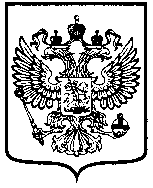 ФЕДЕРАЛЬНАЯАНТИМОНОПОЛЬНАЯ СЛУЖБАУПРАВЛЕНИЕпо Саратовской областиР Е Ш Е Н И Е № 064/06/64-114/2021о признании жалобы необоснованной15 февраля 2021 года          		                                                                       г. СаратовКомиссия Управления Федеральной антимонопольной службы по Саратовской области по контролю в сфере закупок на поставки товаров, выполнение работ, оказание услуг для государственных и муниципальных нужд (далее – Комиссия) в составе: рассмотрев жалобу ООО «ТехСтройПартнер» на действия Заказчика Администрации Репинского муниципального образования Балашовского муниципального района Саратовской области и Уполномоченного органа Администрации Балашовского муниципального района Саратовской области при проведении электронного аукциона № 0360300052821000027 «Строительство здания со спортивным залом и 4 учебными кабинетами»,УСТАНОВИЛА:09.02.2021 в Саратовское УФАС России поступила жалоба ООО «ТехСтройПартнер» на действия Заказчика Администрации Репинского муниципального образования Балашовского муниципального района Саратовской области и Уполномоченного органа Администрации Балашовского муниципального района Саратовской области при проведении электронного аукциона № 0360300052821000027 «Строительство здания со спортивным залом и 4 учебными кабинетами» (далее- Аукцион).Изучив представленные сведения и документы, проведя внеплановую проверку, Комиссия пришла к следующим выводам:02.02.2021 в Единой информационной системе в сфере закупок были размещены извещение о проведении Аукциона и документация об Аукционе.Заказчиком данного Аукциона является Администрация Репинского муниципального образования Балашовского муниципального района Саратовской области (далее – Заказчик).Начальная (максимальная) цена контракта составляет 48 007 142,86 рублей. Согласно п. 11 ч. 1 ст.64 Закона о контрактной системе документация об электронном аукционе наряду с информацией, указанной в извещении о проведении такого аукциона, должна содержать информацию о порядке, дате начала и окончанию срока предоставления участникам такого аукциона разъяснений положений документации о таком аукционе.В соответствии с ч.3 ст. 65 Закона о контрактной системе любой участник электронного аукциона, зарегистрированный в единой информационной системе и аккредитованный на электронной площадке, вправе направить с использованием программно-аппаратных средств электронной площадки на адрес электронной площадки, на которой планируется проведение такого аукциона, запрос о даче разъяснений положений документации о таком аукционе. При этом участник такого аукциона вправе направить не более чем три запроса о даче разъяснений положений данной документации в отношении одного такого аукциона. В течение одного часа с момента поступления указанного запроса он направляется оператором электронной площадки заказчику.Согласно ч.4 ст. 65 Закона о контрактной системе в течение двух дней с даты поступления от оператора электронной площадки указанного в части 3 настоящей статьи запроса заказчик размещает в единой информационной системе разъяснения положений документации об электронном аукционе с указанием предмета запроса, но без указания участника такого аукциона, от которого поступил указанный запрос, при условии, что указанный запрос поступил заказчику не позднее чем за три дня до даты окончания срока подачи заявок на участие в таком аукционе.В соответствии со ст. 191 ГК РФ течение срока, определенного периодом времени, начинается на следующий день после календарной даты или наступления события, которыми определено его начало.Согласно п. 20 информационной карты документации об Аукционе дата окончания срока подачи участниками аукциона запросов о разъяснении положений документации:        « 06 » февраля 2021 года.Дата и время окончания срока предоставления участникам аукциона разъяснений положений документации: « 08 » февраля 2021 года  17 часов 00 минут.Согласно п. 21 информационной карты документации Аукциона дата и время окончания срока подачи заявок на участие в  электронном аукционе: до 09 часов 00 минут «10 » февраля 2021 года. Таким образом, при окончании срока подачи заявок «10 » февраля 2021 года, последний день, когда участник вправе подать запрос «6» февраля 2021, Заказчик обязан на него ответить до «8» февраля 2021 года.При таких обстоятельствах довод жалобы признается необоснованным.Из жалобы Заявителя следует, что Заказчиком в составе документации об Аукционе неправомерно не размещен проект сметы контракта.В соответствии с частью 6.1 статьи 110.2 Закона о контрактной системе оплата выполненных работ осуществляется в пределах цены контрактов, предметом которых являются строительство, реконструкция объектов капитального строительства, в соответствии с их сметой в сроки и в размерах, которые установлены таким контрактом или графиком оплаты выполненных по контракту работ (при наличии) с учетом графика выполнения строительно-монтажных работ и фактически выполненных подрядчиком работ. При этом составление сметы такого контракта осуществляется в пределах цены контракта без использования предусмотренных проектной документацией в соответствии с Градостроительным кодексом Российской Федерации сметных нормативов, сведения о которых включены в федеральный реестр сметных нормативов, и сметных цен строительных ресурсов.Также частью 7 статьи 110.2 Закона о контрактной системе методики составления сметы контракта, графика оплаты выполненных по контракту работ, графика выполнения строительно-монтажных работ утверждаются уполномоченным Правительством Российской Федерации федеральным органом исполнительной власти.Согласно пункту 2 приложения N 2 "Методика составления сметы контракта, предметом которого являются строительство, реконструкция объектов капитального строительства" к приказу Министерства строительства и жилищно-коммунального хозяйства Российской Федерации от 23 декабря 2019 года N 841/пр (далее - Методика) смета контракта на выполнение подрядных работ по строительству некапитальных строений и сооружений, а также других подрядных работ, указанных в разделе VI порядка определения начальной (максимальной) цены контракта, цены контракта, заключаемого с единственным поставщиком (подрядчиком, исполнителем), начальной цены единицы товара, работы, услуги при осуществлении закупок в сфере градостроительной деятельности (за исключением территориального планирования) (далее - Порядок), по соглашению сторон контракта может быть составлена в соответствии с Методикой, если в составе документации о закупке размещен проект сметы контракта.Пунктом 4 Методики установлено, что при осуществлении закупки подрядных работ по строительству и реконструкции путем проведения конкурентных способов определения подрядчиков смета контракта составляется заказчиком на основании размещенного в единой информационной системе в сфере закупок в порядке, установленном в порядке, проекта сметы контракта посредством указания цены каждого конструктивного решения (элемента), комплекса (вида) работ с учетом пропорционального снижения начальной (максимальной) цены контракта участником закупки, с которым заключается контракт.Согласно пункту 8 части 1 статьи 33 Закона о контрактной системе документация о закупке при осуществлении закупки работ по строительству, реконструкции, капитальному ремонту, сносу объекта капитального строительства должна содержать проектную документацию, утвержденную в порядке, установленном законодательством о градостроительной деятельности, за исключением случая, если подготовка проектной документации в соответствии с указанным законодательством не требуется, а также случаев осуществления закупки в соответствии с частями 16 и 16.1 статьи 34 Закона о контрактной системе, при которых предметом контракта является в том числе проектирование объекта капитального строительства. Включение проектной документации в документацию о закупке в соответствии с настоящим пунктом является надлежащим исполнением требований пунктов 1 - 3 части 33 Закона о контрактной системе.Таким образом, строительство, реконструкция, капитальный ремонт объекта капитального строительства осуществляется на основании проектной документации, обязательной частью которой являются сметы.Из пояснений Заказчика следует, что проект сметы контракта размещен в разделе VII. «Обоснование Н(М)ЦК, начальных цен единиц товара, работы, услуги на строительство здания со строительным залом и 4 ученическими кабинетами» документации об Аукционе.На рассмотрении жалобы представитель Заявителя не явился, не опроверг пояснения Заказчика и не представил доказательств, подтверждающих обоснованность довода.Из жалобы Заявителя следует, что Документация не содержит перерасчет показателей сменой стоимости работ в текущем уровне цен, скорректированном на индекс учитывающий инфляцию на период строительных работ. Согласно п.3 ч.8 ст. 99 Закона о контрактной системе органы внутреннего муниципального финансового контроля осуществляют контроль (за исключением контроля, предусмотренного частью 10 настоящей статьи) в отношении: определения и обоснования начальной (максимальной) цены контракта, цены контракта, заключаемого с единственным поставщиком (подрядчиком, исполнителем), начальной цены единицы товара, работы, услуги, начальной суммы цен единиц товара, работы, услуги.Таким образом, в полномочия Саратовского УФАС России не входит рассмотрение вопросов связанных с обоснованием начальной (максимальной) цены контракта.Учитывая вышеизложенное и на основании ч. 8 ст. 106 Федерального закона от 05.04.2013 № 44-ФЗ "О контрактной системе в сфере закупок товаров, работ, услуг для обеспечения государственных и муниципальных нужд", Комиссия Саратовского УФАС России,Р Е Ш И Л А:1. Признать жалобу ООО «ТехСтройПартнер» на действия Заказчика Администрации Репинского муниципального образования Балашовского муниципального района Саратовской области и Уполномоченного органа Администрации Балашовского муниципального района Саратовской области при проведении электронного аукциона № 0360300052821000027 «Строительство здания со спортивным залом и 4 учебными кабинетами» необоснованной. 2. Передать жалобу ООО «ТехСтройПартнер» в части неверного обоснования начальной (максимальной) цены контракта в орган внутреннего муниципального финансового контроля.Настоящее решение может быть обжаловано в судебном порядке в течение трех месяцев с даты его принятия.410012,  г. Саратов, ул. Вольская, 81Тел.:  (845-2) 27-96-42Факс: (845-2) 27-93-14     E-mail: to64@fas.gov.ru